GATHERED FOR WORSHIPPRELUDE, OPENING PRAYER, WELCOME, ANNOUNCEMENTSOPENING HYMN #230 "Come, You Faithful, Raise the Strain"PRAYER OF CONFESSION (unison)Gracious God, we confess our slowness to  embrace the new life you offer.  We continue in self-doubt rather than rejoicing in knowing you love us.  Refresh us and dissolve the fears that often paralyze us.  forgive us and show us how to share the new life you offer in Jesus Christ our Lord. Amen.WORDS OF ASSURANCE AND PASSING THE PEACECHILDRENS TIMESCRIPTURE READING  Luke 12: 22-31 He said to his disciples, ‘Therefore I tell you, do not worry about your life, what you will eat, or about your body, what you will wear. 23For life is more than food, and the body more than clothing. 24Consider the ravens: they neither sow nor reap, they have neither storehouse nor barn, and yet God feeds them. Of how much more value are you than the birds! 25And can any of you by worrying add a single hour to your span of life?* 26If then you are not able to do so small a thing as that, why do you worry about the rest? 27Consider the lilies, how they grow: they neither toil nor spin;* yet I tell you, even Solomon in all his glory was not clothed like one of these. 28But if God so clothes the grass of the field, which is alive today and tomorrow is thrown into the oven, how much more will he clothe you—you of little faith! 29And do not keep striving for what you are to eat and what you are to drink, and do not keep worrying. 30For it is the nations of the world that strive after all these things, and your Father knows that you need them. 31Instead, strive for his* kingdom, and these things will be given to you as well.SERMON:  "Strangers to Our Own Hearts" (What, me Worry?)PRAYER RESPONSE: (unison) Days pass, and the years vanish, and we walk sightless among miracles.  Fill our eyes, O G od, with seeing and our minds with knowing.  Let there be moments when your presence, like lightning illumines the darkness in which we walk.  Help us to see, wherever we gaze, that the bush burns unconsumed and we, clay touched by You will reach out for holiness and exclaim in wonder, "How filled with we is th3eis place." AmenINVITATION TO HEALINGHYMN #553 "There is a Balm in Gilead"AN ACT OF HEALINGJOYS, CONCERNS, PRAYERS OF THE CHURCH, LORD'S PRAYER  (Lord, in your mercy...Hear our prayers)OFFERING: Thank you for supporting our ministries!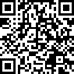 HYMN #242 “The Strife Is O'er”BENEDICTION POSTLUDE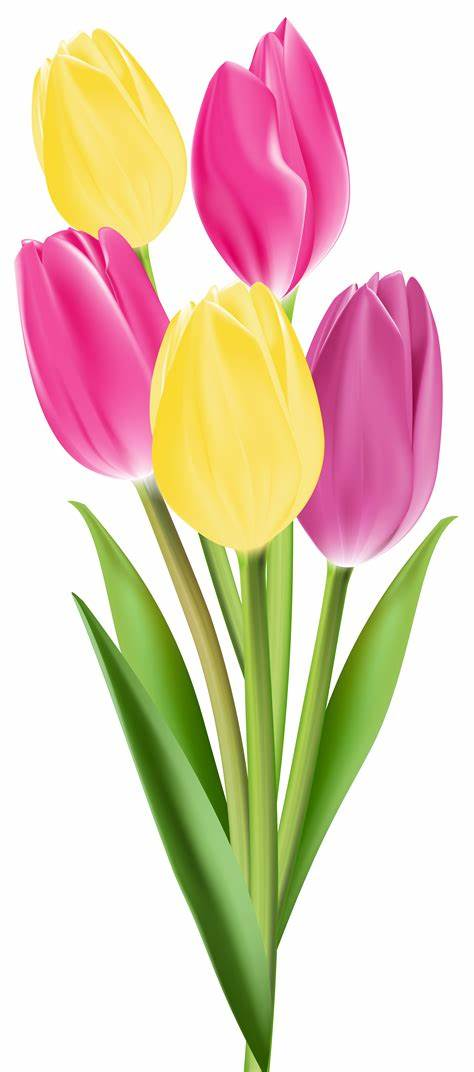 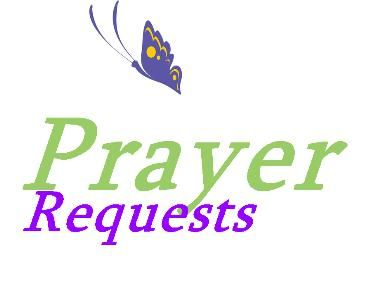                            ________________________________________________________To add to our prayer list please email Pastor Tim with a brief description of your prayer.  Please indicate if you would like the prayer to be listed on an ongoing basis.  tim.hare@trumbullcc.org.    ~Douglas Mihalko, Karolina Szabo’s son’s brother-in-law    diagnosed with cancer~Rev. Fred Jackson, Tim’s friend, experiencing health concerns~Eric Farrell who struggles with his dialysis treatments while     continuing his search for a live kidney donor: learn more at     ynhh.org/organdonation or 866-925-3897. ~Herb Gratrix, continued healing~Muirgheal Coffin, prayers for continued good health as she    struggles with Epilepsy~Ilana Ofgang, health concerns~ Rose Heiser, Angela Hare’s mother, struggling with health     Concerns~Amy Ronge and her family mourning the loss of Amy’s brother,    David~Holly Vetter, Pastor Tim’s niece, who is struggling~Lynn Manson and family, grieving the loss of Virginia Bryan~Barbara Post as she continues her courageous battle fighting    cancer.~Matthew Cummings as he recovers from a very difficult spinal    Surgery, and is now back home recuperating.~Alessandro Mele, Pastor Tim’s friend and Cometa Director,    whose father is experiencing significant health problemsWEEKLY ANNOUNCEMENTSJOIN OUR TCC THEATER OUTING TO SEE "THE 12":  Join us on Sunday, October 1, to Goodspeed Musicals in East Haddam, CT, just about an hour away. We'll be attending a 2 p.m. matinee of a new show called "The 12" about Jesus' disciples after his crucifixion; you can read more about it at https://www.goodspeed.org/shows/the-12. Tickets are $43, and can be ordered by emailing Chip Warren at royw617@aol.com by Friday, April 28, or calling him at (203) 645-4529. SAVE THE DATES!: TCC Music Ministry has some exciting live music events coming up: On  Sunday, May 21, 2023 at 12:15pm, Jesse Ofgang and Gemma Briggs will be performing a special dueling Bagpipes concert right after our coffee hour. Don’t miss it! And, on Sunday, June 4th at 4pm, we will be having a festive church picnic and live outdoor band concert with lots of games and activities (and hopefully featuring a local brewery). We hope to see you there!FREE COVID TESTS AVAILABLE: We have tons of kits.  Some are in the narthex.  Others are in the office.  Please take as many as you want or ask for more from the office!OFFICE HOURS: Please feel free to reach out to Lisa – Mondays, Tuesdays & Thursdays from 9am-12pm at 203-268-2433 or at office@trumbullcc.org